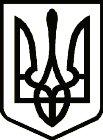 УКРАЇНАСРІБНЯНСЬКА СЕЛИЩНА РАДАЧЕРНІГІВСЬКОЇ ОБЛАСТІРІШЕННЯ(тридцять третя сесія сьомого скликання)27 серпня 2020 року     								смт. СрібнеПро  затвердження Програми розвитку культури в Срібнянській селищній раді на 2020 – 2022 рокиНа виконання п. 22 ст.26 Закону України «Про місцеве самоврядування в Україні» селищна рада вирішила:   1.Затвердити Програми розвитку культури в Срібнянській селищній раді на 2020 – 2022 роки(додається).2.Контроль   за   виконанням   даного   рішення   покласти   на    постійну комісію Срібнянської селищної ради з питань сім’ї та молоді, гуманітарних питань та соціального захисту населення.Секретар ради              					І. МАРТИНЮК